Rock City Church Unoffendables CurriculumContentsIntroduction………………………………………………………………………..........Page 4Table of ContentsLesson 1: “A Clean Heart”……………………………………..………………….....PageLesson 2: “It’s Not Fair”...........…………………………………………………….. PageLesson 3: “Mad at Dad: When Fathers upset us.…………………………..PageLesson 4: “Don’t Quit, Stay and Obey”………...…………………………….....PageLesson 5: “Stronger than the Giants”…………………………………………..PageLesson 6: “A Precious Stone”…………..…………….………………………........PageLesson 7: “Building others up”..………………………………..…………..........PageLesson 8: “Forgiving others” ………………………...........................................PageLesson 9: “He is My Defender”………….………………………………………...PageLesson 10: “Don’t Judge Others”……………………………………………........PageLesson 11: “Getting It Right”.........………………………………………………..PageLesson 12: “Will you Forgive Me?”……………………….................................PageLesson 13: “Walking in Forgiveness”…………………………………………...Page                Do Not Judge Others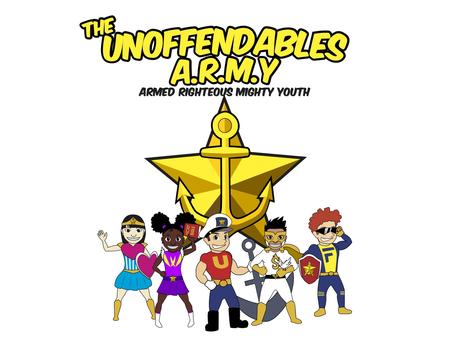 Lesson Topic: Do Not Judge One AnotherLesson Background/Foundation for Teachers: The Holy Spirit convicts as He speaks through one’s conscience. From big to small, each person matters to God. God wants us to confront each other's sins in truth, respect and love like we would like to be treated if we were the one who had sinned.Introduction Activity: Play Copy Cat or Mirror Mirror. Supplies Needed: 1 partner.Directions: Children face each other.  One child is A and the other is B.  “A” moves arms, legs, face etc. and “B” tries to copy the moves as though he/she were looking in a mirror.Praise & Worship: Song 1:Beloved Love One Another by Maranatha KidsSong 2:What a Beautiful Name by HillsongSong 3: He Loves Me by Kim WalkerKey Verse: Romans 12:3-4 (NIV)3 For by the grace given me I say to every one of you: Do not think of yourself more highly than you ought, but rather think of yourself with sober judgment, in accordance with the faith God has distributed to each of you. 4 For just as each of us has one body with many members, and these members do not all have the same function, Bible Story: Scripture Reference:  Matthew 7:1-5 New International Version (NIV)                  Narrative of Story: “Do not judge, or you too will be judged. 2 For in the same way you judge others, you will be judged, and with the measure you use, it will be measured to you.3 “Why do you look at the speck of sawdust in your brother’s eye and pay no attention to the plank in your own eye? 4 How can you say to your brother, ‘Let me take the speck out of your eye,’ when all the time there is a plank in your own eye? 5 You hypocrite, first take the plank out of your own eye, and then you will see clearly to remove the speck from your brother’s eye.  Brainstorm a modern day example of the speck in someone’s eye.  Discuss what hypocrite is.  Explain how mirror mirror game relates to “the same way you judge others, you will be judged.”   The same movements one made, the other one made.  Bible Activity : Play dough Gingerbread People Game/Object Lesson: Children make a sculpture of themselves.   Talk about how God created each of us with unique gifts and features. Practice giving encouraging words about the talents that another has.  Chldren can name something that they are working on or trying to improve like attitude, saying kind words, not being jealous etc.Craft/Make & Take: Title: All about Me/ Dream Board Supplies Needed: Children friendly magazines, clip art, scissiors, glue sticks, large sheet of construction paper Directions: Children create an all about me board or a dream board of what they want to be.  Additional Activity:  Bible Verse Fun- Title: One Body Supplies Needed: See OverviewDirections: We are many members and one body.  Divide into groups of 5 or 6.   Each person in the group will help make a part of a body on the large chart paper.  A group leader can put names beside each job.   The first person gets on the large paper and only gets his/head traced.  That person gets up and the next person gets on the paper. The second person gets shoulders, arms, neck.  The team continues until there is a whole body on the chart paper.    If a group finishes before time, they can decorate.  Discuss the Bible verse.Closing Activity & Prayer: Call to Action:  Prayer: The Holy Spirit shows us truth.  Ask the Holy spirit to show you       someone you were judging.  Ask the Holy Spirit to show you something about yourself.Faith At Home: Description: Love One Another  Challenge:  Make a list of things to do and say to show love to one another.  Each day try to do one of the things.  Lesson Topic:  Lesson Topic:  Lesson Topic:  Lesson Topic:  LESSONWHAT CHILDREN DOSUPPLIESPREPARATION 1Getting StartedIntroduction/Ice Breaker: Play Copy Cat or Mirror MirrorNonePair students.2Bible Exploration.Key Verse ActivityKey Verse: Romans 12:3-4 (NIV)Bible Story: Matthew 7:1-5 New International Version (NIV)BibleBiblesPrint verse on board or paper. For challenge leave some words out and have the children work in teams to find missing words. ( Make it easier for younger ones by providing a word list)2Bible Exploration.Key Verse ActivityBible Activity:  Playdough sculptures.Play Dough, dough tools like plastic knives, a paper plate to use as a work mat.Play dough can also be made.2Bible Exploration.Key Verse ActivityBrainstorm and act out offense situations:Chart Paper or dry erase boardMake a list of situations that the children name that made them so mad they wanted to or did try to judge or take revenge on another.LESSONWHAT CHILDREN DOSUPPLIESNEEDEDPREPARATION OVERVIEW3Weaving Faith Into LifeCraft/Make and Take: All about me board.This also may be a great opportunity to have a talent show.Child-friendly magazines or clip art pictures, scissors, markers, construction paperIt may be easy to make a picture/magazine station and have the pages separated from the whole magazine.If a note is sent ahead of time, students can also bring pictures and special things to share.3Weaving Faith Into LifeObject Lesson/Activity:Play Dough SculpturesPlay dough3Weaving Faith Into LifeAdditional Activity: Many Members One BodyLarge piece of paper per group to trace 1 full size body on, markersMake a list of  the following jobs for each group: 1. Trace 1 person’s head.  2. Trace the neck shoulders.  3. Trace the arms.  4. Trace the upper body. 5. Trace the legs.  6. Trace the feet.Daily Challenges: Write in Bible journal.  What did you learn? What does God want you to not do? How can you not judge?  Bible Journal, writing tools4Lasting ImpressionsPrayer Points: The Holy Spirit shows us truth.  Ask the Holy spirit to show you someone you were judging.  Ask the Holy Spirit to show you something about yourself.Faith at Home:Talk about how to share what they learned with their families.What parents can do at home: Make a list of things the family can do to build each other up and not to judge.